   К А Р А Р                                                                      ПОСТАНОВЛЕНИЕ24  июль  2019- йыл		               №36 	          от  24 июля  2019 годаО внесении изменений в постановление № 40 от 29.12.2012 года  «О социально-профилактическом центре Сельского поселения  Юмашевский сельсовет муниципального районаЧекмагушевский район Республики Башкортостан»В соответствии с требованием Федерального закона   от 6 октября 2003 года № 131-ФЗ «Об общих принципах организации местного самоуправления в Российской Федерации», Закона Республики Башкортостан от 28.07.1997 №114-з (ред. От 29.12.2011) «Об общественных органах правоохранительного характера в Республике Башкортостан»,  в целях обеспечения правовых, экономических, организационных условий и гарантий в области охраны здоровья, общественной безопасности и нравственности граждан, проживающих на территории сельского поселения Юмашевский сельсоветПОСТАНОВЛЯЮ:Внести следующие изменения в приложение №2  Постановления №40 от 29 декабря 2012 г.: - вывести из состава Совета социально-профилактического центра сельского поселения Юмашевский сельсовет муниципального района Чекмагушевский район Республики Башкортостан Семенову Е.С., Лозяк С.К.,                     Фасхетдинова Р.Р.  - ввести  в  состав  Совета социально-профилактического центра           сельского поселения Юмашевский сельсовет муниципального района Чекмагушевский район Республики Башкортостан  Салимгарееву Р.Х.,                 Гайсина А.Ф.(приложение №2). 3. Настоящее Постановление разместить в сети Интернет на официальном сайте администрации сельского поселения Юмашевский сельсовет и обнародовать на информационном стенде сельского поселения  Юмашевский сельсовет.4.  Контроль  за исполнением данного постановления оставляю  за  собой.           Глава сельского поселения                               Р.Х. Салимгареева                                                                                Приложение №2     к постановлению главы      сельского поселения                                                                                Юмашевский  сельсовет                                                                                муниципального района      Чекмагушевский  район     Республики Башкортостан     от 24.07.2019 №36Список членов Совета социально-профилактического центра Юмашевского поселения  Юмашевский сельсовет муниципального района Чекмагушевский район Республики БашкортостанБАШҠОРТОСТАН  РЕСПУБЛИКАҺЫСАҠМАҒОШ  РАЙОНЫмуниципаль районЫНЫҢЙОМАШ АУЫЛ СОВЕТЫАУЫЛ  БИЛӘмӘҺЕХАКИМИӘТЕ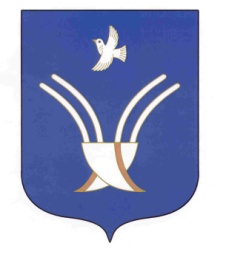 Администрациясельского поселенияЮМАШЕВСКИЙ СЕЛЬСОВЕТмуниципального района Чекмагушевский район Республики БашкортостанПредседательСалимгареева Рамила Харисовна, глава сельского поселения Юмашевский сельсовет.СекретарьГарифуллина Ильсияр Фаукатовна, управляющий делами администрации сельского поселения Юмашевский сельсовет;Члены  комиссииАхметшина Эльфира Рафисовна, специалист 2 категории администрации сельского поселения Юмашевский сельсовет;Соколова Ирина Минахметовна – директор МБОУ СОШ              с. Юмашево (по согласованию);Гайсин Альберт Фанисович, УУП отдела МВД России по Чекмагушевскому району Республики Башкортостан (по согласованию);Тангатарова Фируза Финатовна – заведующий СК        с. Старопучкаково (по согласованию); Митрофанова Анна Валерьевна – медицинская сестра СВА  с. Юмашево (по согласованию).